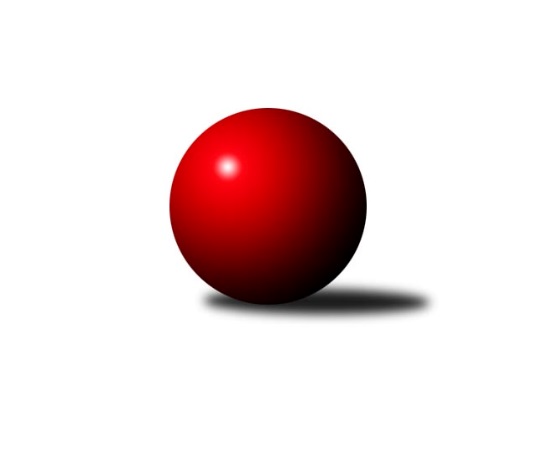 Č.18Ročník 2022/2023	25.3.2023Nejlepšího výkonu v tomto kole: 2525 dosáhlo družstvo: TJ Teplice Letná BKrajský přebor Ústeckého kraje 2022/2023Výsledky 18. kolaSouhrnný přehled výsledků:TJ Elektrárny Kadaň B	- TJ Teplice Letná B	2.5:5.5	2506:2525	7.0:5.0	25.3.Sokol Ústí n. L.	- SKK Podbořany B	8:0	2384:2215	9.0:3.0	25.3.SKK Bílina	- TJ Lokomotiva Ústí n. L. C	6:2	2415:2360	6.0:6.0	25.3.TJ Lokomotiva Žatec	- SK Verneřice B	8:0	2465:2217	11.0:1.0	25.3.Tabulka družstev:	1.	SKK Podbořany B	16	12	2	2	84.5 : 43.5 	114.0 : 78.0 	 2473	26	2.	TJ Lokomotiva Žatec	16	10	2	4	81.5 : 46.5 	106.0 : 86.0 	 2415	22	3.	TJ Teplice Letná B	16	10	0	6	72.0 : 56.0 	105.0 : 87.0 	 2476	20	4.	TJ Elektrárny Kadaň B	16	9	1	6	71.0 : 57.0 	109.0 : 83.0 	 2486	19	5.	SKK Bílina	16	9	0	7	73.0 : 55.0 	99.5 : 92.5 	 2467	18	6.	Sokol Ústí n. L.	16	8	0	8	58.5 : 69.5 	91.0 : 101.0 	 2390	16	7.	Sokol Spořice	16	6	1	9	58.0 : 70.0 	93.5 : 98.5 	 2418	13	8.	TJ Lokomotiva Ústí n. L. C	16	4	0	12	48.0 : 80.0 	85.5 : 106.5 	 2346	8	9.	SK Verneřice B	16	1	0	15	29.5 : 98.5 	60.5 : 131.5 	 2293	2Podrobné výsledky kola:	 TJ Elektrárny Kadaň B	2506	2.5:5.5	2525	TJ Teplice Letná B	Nataša Triščová	 	 187 	 192 		379 	 0:2 	 435 	 	217 	 218		Martin Dolejší	Pavel Bidmon	 	 222 	 213 		435 	 1:1 	 435 	 	206 	 229		Martin Lukeš	Kateřina Ambrová	 	 175 	 189 		364 	 1:1 	 394 	 	207 	 187		Josef Jiřinský	Antonín Onderka	 	 218 	 210 		428 	 1:1 	 431 	 	230 	 201		Tomáš Rabas	Barbora Ambrová	 	 232 	 214 		446 	 2:0 	 407 	 	209 	 198		Tomáš Čecháček	Zdeněk Hošek	 	 231 	 223 		454 	 2:0 	 423 	 	201 	 222		Vojtěch Filiprozhodčí: Robert AmbraNejlepší výkon utkání: 454 - Zdeněk Hošek	 Sokol Ústí n. L.	2384	8:0	2215	SKK Podbořany B	Petr Kunt ml.	 	 199 	 213 		412 	 2:0 	 391 	 	188 	 203		Kamil Srkal	Petr Kunt st.	 	 195 	 201 		396 	 2:0 	 382 	 	187 	 195		Pavel Stupka	Jindřich Wolf	 	 191 	 214 		405 	 2:0 	 357 	 	181 	 176		David Marcelly	Patrik Bílek	 	 168 	 205 		373 	 1:1 	 357 	 	181 	 176		Kristýna Ausbuherová	Petr Kuneš *1	 	 183 	 195 		378 	 1:1 	 345 	 	192 	 153		Vladislav Krusman	Petr Bílek	 	 234 	 186 		420 	 1:1 	 383 	 	177 	 206		Radek Goldšmídrozhodčí: Schoř Milanstřídání: *1 od 51. hodu Milan SchořNejlepší výkon utkání: 420 - Petr Bílek	 SKK Bílina	2415	6:2	2360	TJ Lokomotiva Ústí n. L. C	Lukáš Uhlíř	 	 224 	 202 		426 	 1:1 	 413 	 	182 	 231		Zdeněk Rauner	Martin Vích	 	 196 	 199 		395 	 1:1 	 377 	 	176 	 201		Zdenek Ramajzl	Pavlína Černíková	 	 215 	 179 		394 	 1:1 	 389 	 	195 	 194		Kristýna Vorlická	Jitka Šálková *1	 	 203 	 208 		411 	 2:0 	 350 	 	177 	 173		Květuše Strachoňová	Jiří Pavelka	 	 189 	 207 		396 	 0:2 	 435 	 	215 	 220		Zuzana Tiličková	Zdeněk Vítr	 	 181 	 212 		393 	 1:1 	 396 	 	196 	 200		Marcela Bořutovározhodčí: Zdeněk Vítrstřídání: *1 od 51. hodu Josef ŠímaNejlepší výkon utkání: 435 - Zuzana Tiličková	 TJ Lokomotiva Žatec	2465	8:0	2217	SK Verneřice B	Václav Tajbl st.	 	 190 	 198 		388 	 2:0 	 343 	 	165 	 178		Ladislav Elis ml.	Iveta Ptáčková	 	 207 	 202 		409 	 1:1 	 398 	 	195 	 203		Miroslav Zítka	Jiří Jarolím	 	 212 	 184 		396 	 2:0 	 354 	 	180 	 174		David Sekyra	Šárka Uhlíková	 	 208 	 213 		421 	 2:0 	 370 	 	176 	 194		Hana Machová	Lubomír Ptáček	 	 194 	 219 		413 	 2:0 	 371 	 	181 	 190		Kamila Ledwoňová	Zdeněk Ptáček st.	 	 228 	 210 		438 	 2:0 	 381 	 	199 	 182		Pavlína Sekyrovározhodčí: Zdeněk Ptáček st.Nejlepší výkon utkání: 438 - Zdeněk Ptáček st.Pořadí jednotlivců:	jméno hráče	družstvo	celkem	plné	dorážka	chyby	poměr kuž.	Maximum	1.	Martin Dolejší 	TJ Teplice Letná B	442.67	302.8	139.9	4.9	6/9	(498)	2.	Pavel Stupka 	SKK Podbořany B	437.00	292.0	145.0	4.0	6/9	(471)	3.	Zdeněk Hošek 	TJ Elektrárny Kadaň B	436.31	295.7	140.6	4.4	9/9	(499)	4.	Petr Bílek 	Sokol Ústí n. L.	435.07	292.8	142.2	4.9	7/9	(464)	5.	Barbora Ambrová 	TJ Elektrárny Kadaň B	428.63	292.0	136.6	5.5	9/9	(462)	6.	Martin Lukeš 	TJ Teplice Letná B	424.97	292.3	132.6	7.3	7/9	(454)	7.	Kamil Srkal 	SKK Podbořany B	423.82	297.4	126.4	5.7	7/9	(460)	8.	Nela Šuterová 	SKK Podbořany B	423.14	289.2	133.9	5.2	7/9	(482)	9.	Štefan Kutěra 	Sokol Spořice	422.24	294.1	128.1	8.1	9/9	(461)	10.	Martin Čecho 	SKK Bílina	421.82	291.2	130.6	7.8	7/9	(452)	11.	Lukáš Uhlíř 	SKK Bílina	421.05	296.4	124.6	7.3	8/9	(463)	12.	Petr Andres 	Sokol Spořice	419.00	292.6	126.4	7.5	9/9	(451)	13.	Pavlína Černíková 	SKK Bílina	418.35	294.0	124.3	7.8	9/9	(449)	14.	Zdeněk Vítr 	SKK Bílina	417.36	289.3	128.0	8.4	6/9	(455)	15.	Jiří Pavelka 	SKK Bílina	416.63	286.1	130.5	7.7	8/9	(438)	16.	Zdeněk Ptáček  st.	TJ Lokomotiva Žatec	415.82	292.5	123.4	7.2	9/9	(492)	17.	Tomáš Čecháček 	TJ Teplice Letná B	415.63	290.4	125.3	7.4	7/9	(451)	18.	Václav Tajbl  st.	TJ Lokomotiva Žatec	414.42	290.0	124.4	7.2	8/9	(457)	19.	Marcela Bořutová 	TJ Lokomotiva Ústí n. L. C	413.78	285.2	128.6	7.3	9/9	(459)	20.	Kateřina Ambrová 	TJ Elektrárny Kadaň B	412.33	285.8	126.5	8.6	9/9	(467)	21.	Antonín Onderka 	TJ Elektrárny Kadaň B	412.17	290.5	121.6	7.6	8/9	(477)	22.	Zdeněk Rauner 	TJ Lokomotiva Ústí n. L. C	409.60	284.1	125.5	8.0	8/9	(471)	23.	Zuzana Tiličková 	TJ Lokomotiva Ústí n. L. C	409.33	284.2	125.1	9.0	6/9	(450)	24.	Josef Jiřinský 	TJ Teplice Letná B	408.72	287.2	121.5	8.4	9/9	(465)	25.	David Marcelly 	SKK Podbořany B	407.90	288.9	119.0	9.8	6/9	(455)	26.	Petr Kunt  ml.	Sokol Ústí n. L.	407.29	290.5	116.8	8.7	9/9	(448)	27.	Jindřich Formánek 	TJ Teplice Letná B	407.23	286.3	121.0	8.7	8/9	(447)	28.	Šárka Uhlíková 	TJ Lokomotiva Žatec	406.41	288.4	118.0	7.8	8/9	(454)	29.	Vladislav Krusman 	SKK Podbořany B	406.13	287.6	118.6	9.0	9/9	(486)	30.	Lubomír Ptáček 	TJ Lokomotiva Žatec	406.05	288.3	117.8	7.5	7/9	(432)	31.	Robert Ambra 	TJ Elektrárny Kadaň B	404.75	281.2	123.6	7.3	8/9	(428)	32.	Václav Kordulík 	Sokol Spořice	403.21	282.2	121.0	9.3	7/9	(443)	33.	Nataša Triščová 	TJ Elektrárny Kadaň B	402.48	281.9	120.6	9.4	6/9	(433)	34.	Petr Kunt  st.	Sokol Ústí n. L.	402.06	288.0	114.1	9.7	9/9	(422)	35.	Ladislav Moravec 	SK Verneřice B	401.14	279.1	122.1	9.3	7/9	(434)	36.	Miroslav Zítka 	SK Verneřice B	396.60	277.8	118.8	10.1	7/9	(423)	37.	Iveta Ptáčková 	TJ Lokomotiva Žatec	396.22	277.7	118.5	8.6	9/9	(437)	38.	Horst Schmiedl 	Sokol Spořice	394.78	277.4	117.4	9.4	9/9	(424)	39.	Jindřich Wolf 	Sokol Ústí n. L.	394.63	280.2	114.4	9.8	8/9	(431)	40.	Jiří Jarolím 	TJ Lokomotiva Žatec	389.06	283.3	105.7	11.9	9/9	(443)	41.	Gustav Marenčák 	Sokol Spořice	387.92	274.2	113.8	11.8	6/9	(432)	42.	Kamila Ledwoňová 	SK Verneřice B	386.06	281.1	105.0	10.4	9/9	(420)	43.	David Sekyra 	SK Verneřice B	385.39	280.2	105.2	13.3	8/9	(422)	44.	Jiří Wetzler 	Sokol Spořice	385.11	278.2	106.9	11.4	9/9	(443)	45.	Martin Vích 	SKK Bílina	381.25	275.3	105.9	11.2	6/9	(425)	46.	Alexandr Moróc 	TJ Lokomotiva Ústí n. L. C	381.17	267.6	113.6	13.4	6/9	(413)	47.	Pavlína Sekyrová 	SK Verneřice B	380.96	275.7	105.3	10.7	9/9	(420)	48.	Patrik Bílek 	Sokol Ústí n. L.	379.11	275.1	104.0	12.3	8/9	(413)	49.	Petr Kuneš 	Sokol Ústí n. L.	374.54	270.6	103.9	12.8	8/9	(402)	50.	Zdenek Ramajzl 	TJ Lokomotiva Ústí n. L. C	373.95	266.8	107.1	10.7	9/9	(465)	51.	Květuše Strachoňová 	TJ Lokomotiva Ústí n. L. C	362.84	271.2	91.6	14.0	9/9	(448)	52.	Hana Machová 	SK Verneřice B	354.29	264.9	89.3	16.6	9/9	(415)		Vojtěch Filip 	TJ Teplice Letná B	433.33	304.0	129.3	9.3	3/9	(456)		Kryštof Turek 	SKK Podbořany B	432.50	303.1	129.4	6.1	3/9	(461)		Petr Řepík 	SKK Podbořany B	432.00	296.0	136.0	9.0	1/9	(432)		Tomáš Rabas 	TJ Teplice Letná B	427.00	291.3	135.7	5.2	4/9	(447)		Roman Moucha 	SKK Bílina	426.00	302.5	123.5	11.5	2/9	(431)		Radek Goldšmíd 	SKK Podbořany B	421.75	285.6	136.2	5.3	4/9	(456)		Jitka Jindrová 	Sokol Spořice	418.17	289.0	129.2	5.3	2/9	(434)		Marek Půta 	SKK Podbořany B	417.73	285.7	132.0	7.1	5/9	(459)		Petr Staněk 	Sokol Ústí n. L.	417.50	298.0	119.5	7.0	2/9	(450)		Miroslav Šaněk 	SKK Bílina	410.00	275.0	135.0	9.0	1/9	(410)		Michal Baša 	SKK Podbořany B	409.00	293.0	116.0	10.0	1/9	(409)		David Bouša 	TJ Teplice Letná B	407.00	285.3	121.7	8.3	3/9	(428)		Jaroslav Štěpánek 	Sokol Spořice	406.58	291.4	115.2	8.8	4/9	(431)		Pavel Nováček 	Sokol Ústí n. L.	406.00	283.0	123.0	6.0	2/9	(437)		Michal Horňák 	TJ Teplice Letná B	405.00	300.5	104.5	9.0	2/9	(444)		Pavel Bidmon 	TJ Elektrárny Kadaň B	404.95	279.7	125.3	8.8	4/9	(435)		Vlastimil Heryšer 	SKK Podbořany B	404.00	293.3	110.8	9.0	4/9	(439)		Josef Matoušek 	TJ Lokomotiva Ústí n. L. C	404.00	297.0	107.0	6.0	1/9	(404)		Jan Brhlík  st.	TJ Teplice Letná B	401.00	283.5	117.5	7.0	1/9	(406)		Kristýna Vorlická 	TJ Lokomotiva Ústí n. L. C	401.00	287.5	113.5	8.5	2/9	(413)		Jaroslav Filip 	TJ Teplice Letná B	400.00	275.0	125.0	11.0	1/9	(400)		Jaroslav Seifert 	TJ Elektrárny Kadaň B	399.50	270.5	129.0	8.0	2/9	(450)		Jitka Sottnerová 	TJ Lokomotiva Ústí n. L. C	396.50	283.5	113.0	13.0	2/9	(420)		Jitka Šálková 	SKK Bílina	395.60	289.4	106.3	11.8	5/9	(424)		Karel Bouša 	TJ Teplice Letná B	394.75	281.8	113.0	10.0	4/9	(433)		Daniel Žemlička 	SK Verneřice B	392.30	281.2	111.1	13.1	2/9	(408)		Jaroslav Vorlický 	TJ Lokomotiva Ústí n. L. C	391.13	279.0	112.1	11.0	4/9	(425)		Slavomír Suchý 	TJ Lokomotiva Ústí n. L. C	389.80	276.2	113.6	8.8	2/9	(434)		Kristýna Ausbuherová 	SKK Podbořany B	389.55	288.4	101.2	14.1	5/9	(445)		Milan Hnilica 	TJ Teplice Letná B	388.93	275.1	113.9	12.0	5/9	(412)		Roman Exner 	TJ Lokomotiva Ústí n. L. C	386.60	279.6	107.0	11.6	1/9	(414)		Milan Schoř 	Sokol Ústí n. L.	383.67	275.2	108.4	13.2	3/9	(406)		Veronika Šílová 	SKK Bílina	380.00	276.0	104.0	15.0	1/9	(380)		Ivan Králik 	TJ Teplice Letná B	380.00	282.0	98.0	10.0	1/9	(380)		Josef Šíma 	SKK Bílina	379.17	268.3	110.8	11.0	3/9	(407)		Dominik Manga 	TJ Lokomotiva Žatec	378.93	271.9	107.1	12.2	5/9	(421)		Ladislav Elis  ml.	SK Verneřice B	372.25	255.8	116.5	10.8	4/9	(385)		Petr Vokálek 	Sokol Spořice	364.00	268.0	96.0	11.0	1/9	(364)		Vlastimil Procházka 	SKK Podbořany B	363.33	272.0	91.3	15.7	3/9	(375)		Jiřina Kařízková 	Sokol Spořice	363.00	272.0	91.0	13.0	1/9	(363)		Milan Mestek 	Sokol Spořice	361.50	257.0	104.5	10.5	2/9	(384)		Martin Soukup 	TJ Teplice Letná B	358.00	281.0	77.0	23.0	1/9	(358)Sportovně technické informace:Starty náhradníků:registrační číslo	jméno a příjmení 	datum startu 	družstvo	číslo startu26569	Kristýna Vorlická	25.03.2023	TJ Lokomotiva Ústí n. L. C	3x25904	Tomáš Rabas	25.03.2023	TJ Teplice Letná B	5x
Hráči dopsaní na soupisku:registrační číslo	jméno a příjmení 	datum startu 	družstvo	Program dalšího kola:Nejlepší šestka kola - absolutněNejlepší šestka kola - absolutněNejlepší šestka kola - absolutněNejlepší šestka kola - absolutněNejlepší šestka kola - dle průměru kuželenNejlepší šestka kola - dle průměru kuželenNejlepší šestka kola - dle průměru kuželenNejlepší šestka kola - dle průměru kuželenNejlepší šestka kola - dle průměru kuželenPočetJménoNázev týmuVýkonPočetJménoNázev týmuPrůměr (%)Výkon6xZdeněk HošekEl. Kadaň B4546xPetr BílekSok. Ústí109.844208xBarbora AmbrováEl. Kadaň B4467xZdeněk HošekEl. Kadaň B108.424543xZdeněk Ptáček st.Lok. Žatec4384xZdeněk Ptáček st.Lok. Žatec108.074382xZuzana TiličkováLok. Ústí C4355xPetr Kunt ml.Sok. Ústí107.754127xMartin DolejšíTeplice B4352xZuzana TiličkováLok. Ústí C107.274352xMartin LukešTeplice B4358xBarbora AmbrováEl. Kadaň B106.51446